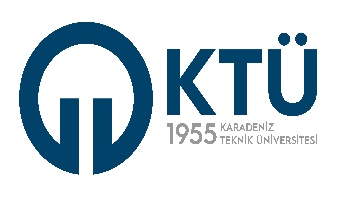 BİLGİ İŞLEM DAİRE BAŞKANLIĞIBİLGİ İŞLEM DAİRE BAŞKANLIĞIBİLGİ İŞLEM DAİRE BAŞKANLIĞIBİLGİ İŞLEM DAİRE BAŞKANLIĞIBİLGİ İŞLEM DAİRE BAŞKANLIĞIBİLGİ İŞLEM DAİRE BAŞKANLIĞI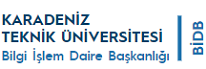 GÖREV DAĞILIM LİSTESİGÖREV DAĞILIM LİSTESİGÖREV DAĞILIM LİSTESİGÖREV DAĞILIM LİSTESİGÖREV DAĞILIM LİSTESİGÖREV DAĞILIM LİSTESİDok. Kodu: İK. FR. 01Yay. Tar: Yay. Tar: Revizyon No: Rev. Tar: Rev. Tar: Rev. Tar: Sayfa Sayısı: 01GÖREV DAĞILIMLARIGÖREV DAĞILIMLARIGÖREV DAĞILIMLARIGÖREV DAĞILIMLARIGÖREV DAĞILIMLARIGÖREV DAĞILIMLARIGÖREV DAĞILIMLARIGÖREV DAĞILIMLARIBirim AdıBirim AdıBirim AdıYAZILIM GRUBUYAZILIM GRUBUYAZILIM GRUBUYAZILIM GRUBUYAZILIM GRUBUBirimin GörevleriBirimin GörevleriBirimin GörevleriPersonel Adı SoyadıPersonel Adı SoyadıGörev/Kadro UnvanıGörevleriGörevleriYetkileriVekâlet Edecek PersonelVekâlet Edecek PersonelAyhan MURATAyhan MURATMühendisWeb uygulama ve öğrenci işleri yazılımı ve takibi, sanal sunucuların kurulup yönetilmesiWeb uygulama ve öğrenci işleri yazılımı ve takibi, sanal sunucuların kurulup yönetilmesiYasin ŞAHİNYasin ŞAHİNYasin ŞAHİNYasin ŞAHİNÖğr.Gör.Web uygulama ve öğrenci işleri yazılımıWeb uygulama ve öğrenci işleri yazılımıAyhan MURATAyhan MURATBüşranur ÇAKIRBüşranur ÇAKIRÖğr.Gör.Web uygulama ve öğrenci işleri yazılımıWeb uygulama ve öğrenci işleri yazılımıFatih AYANFatih AYANFatih AYANFatih AYANÖğr.Gör.Web uygulama ve öğrenci işleri yazılımıWeb uygulama ve öğrenci işleri yazılımıBüşranur ÇAKIRBüşranur ÇAKIRSevgi SÖNMEZSevgi SÖNMEZÖğr.Gör.Web uygulama yazılımıWeb uygulama yazılımıEngin KALAYCIEngin KALAYCIEngin KALAYCIEngin KALAYCIÖğr.Gör.Personel otomasyonu yazılımıPersonel otomasyonu yazılımıSevgi SÖNMEZSevgi SÖNMEZElif ARASElif ARASÖğr.Gör.Web uygulama yazılımıWeb uygulama yazılımıMiraç BEKTAŞMiraç BEKTAŞMiraç BEKTAŞMiraç BEKTAŞÖğr.Gör.Sanal sunucuların kurulup yönetilmesi, web uygulamaları yazılımıSanal sunucuların kurulup yönetilmesi, web uygulamaları yazılımıElif ARASElif ARASTebliğ AlanTebliğ AlanTebliğ AlanTebliğ AlanTebliğ AlanTebliğ EdenTebliğ EdenTebliğ EdenAdı SoyadıAdı SoyadıAdı Soyadıİmzaİmzaİmza